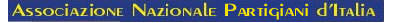 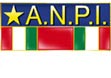                                                               SEZIONE “PIETRO FERRUZZI” BAGNO A RIPOLI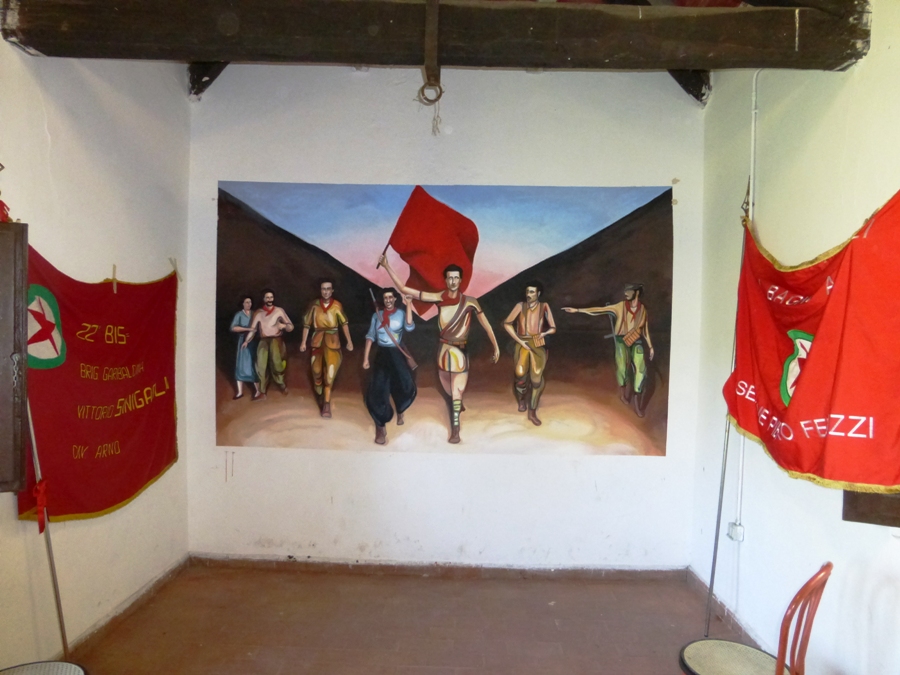                             SABATO 24 NOVEMBRE ALLE ORE 16 presso il CIRCOLO RICREATIVO CULTURALE di ANTELLA (via Pulicciano)                        incontriamo i familiari di alcuni importanti protagonisti della    Resistenza, che ne porteranno una testimonianza, per avviare il            TESSERAMENTO ALL’ANPI PER IL 2019            Al termine sarà offerto un rinfresco ai partecipanti.